MEMORANDUM BELEIDSVOORSTELLEN 2018 – 2024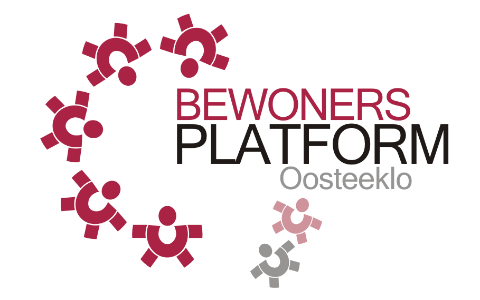 Dit memorandum is opgesteld op verzoek van het gemeentebestuur Assenede om tijdens deze beleidsperiode afspraken vast te leggen tussen het Bewonersplatform Oosteeklo en het gemeentebestuur.  Voor de opmaak van het memorandum gaf het Bewonersplatform Oosteeklo de gelegenheid aan alle geïnteresseerden, al dan niet werkzaam binnen één van onze werkgroepen, om suggesties aan te leveren. Tevens kreeg het platform input van diverse Oosteekloose verenigingen alsook van de scholen- en  zelfstandigenorganisaties.emorandum afgesloten op 26/02/2019VISIEHet Bewonersplatform Oosteeklo is een a-politiek klankbord van de dorpsgemeenschap. Door zijn laagdrempeligheid, open geest en transparantie vormt het een constructieve (communicatie)brug tussen de Oosteeklonaar en het beleid van de grootgemeente Assenede.WAARDENHet Bewonersplatform Oosteeklo is laagdrempelig.  Het wenst dit te zijn voor elke stakeholder binnen Oosteeklo door het bevorderen van positieve, overbruggende contacten met het gemeentebeleid Assenede.Het Bewonersplatform benadrukt zijn a-politieke visie. De leden van de Raad van Bestuur, alsook de actieve deelnemers binnen de werkgroepen, worden uitgesloten eens zij enig politiek mandaat bekleden. Tevens zal het platform zich hoeden voor adviezen, tussenkomsten en/of bemiddeling inzake duidelijk individuele belangen.MISSIEHet Bewonersplatform Oosteeklo wenst zeer nadrukkelijk te worden erkend als adviesorgaan binnen de gemeente Assenede.  De gemeente kan adviezen vragen aan het Bewonersplatform of deze kunnen aangebracht worden op initiatief van het platform zelf op basis van onder andere suggesties van stakeholders binnen Oosteeklo.Het is van groot belang dat het Bewonersplatform betrokken wordt vanaf de voorbereidingsfase van elke beleidsbeslissing die te maken heeft met de belangen van de dorpsgenoten. Het platform rekent daarbij op een tijdige en open communicatie en een goede samenwerking met het gemeentebestuur van Assenede. Tevens is de communicatie en samenwerking belangrijk naburige bewonersplatforms en organisaties, zeker in een wereld van nakende schaalvergroting.Het platform is zich ervan bewust dat zij haar slagvaardigheid kan vergroten bij een evenwichtige vertegenwoordiging van de diverse stakeholders in Oosteeklo en een performante werking van een Raad Van Bestuur en werkgroepen. Zij wil voldoende ruimte creëren voor de positieve en constructieve inbreng van vrijwilligers met een bepaalde deskundigheid, naast de traditionele afgevaardigden van de dorpsbewoners.Het Bewonersplatform engageert zich tot een gedegen feedback aan de dorpsgemeenschap, zowel over de eigen initiatieven, als over de items besproken met het gemeentebestuur. STRATEGIEHet Bewonersplatform Oosteeklo verzamelt vanuit het gemeentebestuur en binnen het dorp de suggesties, (verkregen) informatie en verzuchtingen.Volgens onze mogelijkheden en in lijn met onze visie en waarden, wordt afgewogen of het item rechtstreeks doorgestuurd wordt naar de bevoegde instanties, of het zelf kan worden behandeld door het Bewonersplatform, evt. in een van zijn werkgroepen. Naderhand kan dit evt. voorgelegd worden aan het gemeentebestuur Assenede. Elk semester wordt een overleg georganiseerd tussen het gemeentebestuur Assenede en het Bewonersplatform. Bij dringende zaken kan een tussentijds overleg aangevraagd worden.De overlegmomenten hebben als doel lopende acties te evalueren, evt. nieuwe samenwerkingsverbanden aan te gaan en adviezen, suggesties of opmerkingen te bespreken.  De conclusies en beslissingen van de overlegmomenten worden opgevolgd door het Bewonersplatform en kunnen evt aanleiding geven tot een herevaluatie.Beslissingen van de gemeente om al dan niet gevolg te geven aan bepaalde voorstellen vanuit het Bewonersplatform worden altijd gemotiveerd. Zo kan er naderhand een duidelijke communicatie voorzien worden naar de dorpsgemeenschap toe.HISTORIEK Het Bewonersplatform Oosteeklo is gegroeid uit een dorpsbevraging “DORP inZICHT” - in 2007. Het merendeel van de opmerkingen en suggesties uit deze bevraging situeerden zich op het vlak van verkeer, veiligheid en wonen.Daaruit is de noodzaak gebleken om een orgaan op te richten, het Bewonersplatform Oosteeklo, waarbinnen men de resultaten van de enquête verder kon uitwerken in overleg met de gemeente Assenede.Gezien de specificiteit van de thema’s en de wens om nog meerdere items zoals milieu, trage wegen, … te behandelen, ontstond de nood om werkgroepen op te richten. Zo ontstonden de werkgroepen “verkeer”, “milieu”, “trage wegen”, “sociale aangelegenheden”, “Begijnakker” en “Oosteeklo Dorp 2.0”.BESTUUR EN WERKINGDe Raad van Bestuur (RvB) bestaat uit een voorzitter, ondervoorzitter, penningmeester, secretaris (volmachthouders bankrekening) en PR, allen vaste vertegenwoordigers. In de werkgroepen is minstens één afgevaardigde (‘trekker’) aangeduid verantwoordelijk voor de rapportering aan de RvB. Om een zo adequaat mogelijke werking en opvolging van de projecten te garanderen wordt in principe zeswekelijks een vergadering gehouden waarop iedere dorpsbewoner en/of belanghebbende is uitgenodigd. Met zekerheid is er minstens één vergadering per trimester. Bijkomende vergaderingen gebeuren enkel volgens noodzaak of op vraag van de trekker van een werkgroep. Op deze vergaderingen gebeuren ook de evaluaties van de voorbije activiteiten, zoals de coördinatie van de zwerfvuilophaling, de jaarlijkse open bewonersvergadering, de nieuwjaarsdrink met de lokale verenigingen, de uitvoering van een enquête, overlegvergaderingen met het gemeentebestuur... . Van elke vergadering wordt door de secretaris (of zijn vervanger) een verslag opgesteld, en breed gecommuniceerd.  Een boekhouding wordt bijgehouden door de penningmeester. Minstens éénmaal per jaar wordt de financiële toestand toegelicht.  WERKINGSMIDDELENHet Bewonersplatform Oosteeklo bestaat sedert zijn oprichting uit onbezoldigde vrijwilligers en genereert in principe geen eigen inkomsten.Vanaf 2019 ontvangt het Bewonersplatform Oosteeklo van het gemeentebestuur Assenede jaarlijks 1000,- EUR werkingsmiddelen. Voorts voorziet de gemeente Assenede nog in bijkomende faciliteiten, zoals het kosteloos ter beschikking stellen van vergaderruimte.Eventuele andere subsidies of inkomsten, bv. in het kader van een specifiek project, kunnen geen invloed hebben op het overeengekomen bedrag.COMMUNICATIEHet platform streeft naar een maximum aan transparantie waarbij het gedegen communiceert met het gemeentelijk beleid en naar de inwoners van Oosteeklo toe.Binnen de gemeente Assenede is daartoe een ambtenaar als contactpersoon aangesteld voor de opvolging van en de communicatie met het Bewonersplatform.Het platform doet aan constante actieve ledenwerving.Jaarlijks wordt minstens één open bewonersvergadering gehouden.Er zijn regelmatig publicaties binnen de gemeentelijke informatiebladen zoals ‘“Oosteeklo Vandaag’” en ‘”De Belleman’”.Er wordt ook gebruik gemaakt van social media en de websites van de gemeente Assenede en van Oosteeklo en de eigen facebookgroep “Bewonersplatform Oosteeklo”. PARTNERSGemeentebestuur  Assenede: Het Bewonersplatform vertrouwt op een goede samenwerking met, en ondersteuning van, de gemeente Assenede.Een communicatieambtenaar en contactpersoon is specifiek voor de bewonersplatforms aangeduid. Documentatie en verslagen worden op dit niveau bijgehouden. Met het gemeentebestuur worden semestriële overlegvergaderingen gehouden.Het gemeentebestuur Assenede fungeert desgewenst als tussenpersoon voor de relaties met andere instanties.Andere bewonersplatforms binnen Assenede:Overlegmomenten worden onderhouden om eventueel gemeenschappelijke belangen en/of thema’s gebundeld aan het bestuur over te maken of gezamenlijk te bespreken.Vzw Dorpsbelangen:Het Bewonersplatform neemt regelmatig deel aan vormingsmomenten en bovenregionale samenkomsten georganiseerd door de vzw Dorpsbelangen, die de uitwisseling van ervaringen tussen bewonersgroepen bevorderen.DOELSTELLINGEN BINNEN DE BELEIDSPERIODE 2018 - 2024In dit memorandum worden de belangrijkste langetermijnpunten en doelstellingen opgesomd. Deze lijst is niet limitatief.Ad hoc projecten en punten maken wij desgevallend afzonderlijk over aan het gemeentebestuur van Assenede.  Deze bijkomende projecten moeten wel kaderen binnen de visie en waarden zoals hierboven beschreven.Raad Van BestuurDringend en noodzakelijk:rkenning als adviesraad.rkenning van de werkende leden als vrijwilliger.uidelijkheid rond de rechtstoestand van bestuur en leden - zowel gerechtelijk als burgerlijk waarbij absolute duidelijkheid rond een aansprakelijkheidsverzekering primeert.	
Binnen redelijke termijn:eschikbaarheid van voldoende kwalitatieve accommodaties met een degelijke uitrusting  om vergaderingen en de organisatie van activiteiten mogelijk te maken.nnen de zoektocht naar meer duidelijkheid rond de identiteit van het Bewonersplatform dient te worden bepaald onder welke structuur het platform verder zal fungeren	.
Recurrente taak:Uitwerken jaarprogramma en bepalen grote lijnen en projecten op kortere termijn.Waar nodig : opvolgen van mogelijke subsidies naar de uitwerking van een groter project toe.Organisatie open bewonersvergadering: jaarlijks nodigt het bewonersplatform alle dorpsgenoten uit voor een openbewonersvergadering waarop specifiek kan gewerkt worden rond actuele thema’s: zo kan bijvoorbeeld in een verkiezingsjaar een politiek debat georganiseerd worden.Deelname aan overlegmomenten (gemeente, andere bewonersplatformen, vzw dorpsbelangen).	Vergaderingen organiseren en werkgroepen opvolgen via de trekkers.
Denkpiste:omtorning van het statuut inzake feitelijke vereniging naar VZW.De voor- en nadelen, rechten en plichten moeten worden afgewogen binnen het statuut van een maatschap, feitelijke vereniging of enige andere vorm waarbij het omtornen naar het statuut van VZW niet wordt uitgesloten en zelfs sterk wordt overwogen.Werkgroep VerkeerHistorisch overzicht:De werkgroep heeft op het grondgebied Oosteeklo sedert het voorjaar 2008 meerdere probleemsituaties rond verkeer aangekaart en geïnventariseerd om de bestaande verkeerssituatie voor alle weggebruikers zo veilig mogelijk te laten maken.	
Dit betreffen verkeerssituaties in de ruimste zin van het woord, de toestand van het wegdek, (verkeers)borden en wegmarkeringen, alles gepresenteerd in meerdere visitatiebundels reeds bezorgd aan het gemeentebestuur van Assenede.	Een eerste bundel dateert van augustus 2008: het resulteerde in een zeer beperkt aantal aanpassingen.	Een tweede bundel volgde in november 2008 en een derde geïllustreerd bundel in september 2009: er werd door de gemeente geen verder gevolg meer aan gegeven.In februari 2010 werd een verkeersenquête gehouden onder de bewoners van de Rijkestraat: er kwamen snelheidsremmende ingrepen (verkeerskussens).Een vierde geïllustreerd bundel werd opgemaakt in februari 2011: op verzoek van de burgemeester werden uit dit bundel enkele belangrijke werkpunten geselecteerd en eind maart 2011 overgemaakt. Dit bleef tot heden zonder gevolg.	Na een onderhoud van het Bewonersplatform met de burgemeester werden twee gevaarlijke verkeerssituaties in de Stroomstraat aangepakt (stopteken aan het Groentje en verlies van voorrang in de zijstraat naar de Rijkestraat).	In april 2017 werden een beknopt aantal opmerkingen en knelpunten doorgegeven: andermaal zonder gevolg.	In juni 2018 werd een verkeersenquête gehouden in de Molenhoek: er kwamen wegmarkeringen op het wegdek (herhaling van de snelheidsbeperking en aanduidingen van fietsers op de rijbaan).	Nog in 2018, bij een samenkomst van het Bewonersplatform met het gemeentebestuur is het uitblijven van reacties aangekaart:  wij werden verzocht om de probleemsituaties in fracties aan te melden om redenen van werkbaarheid. 	
Daarop is enkel het zuidelijk gedeelte van Oosteeklo gevisiteerd waarna de opmerkingen en voorstellen in oktober 2018 overgemaakt werden: momenteel nog zonder gevolg.	Doorlopende aandachtspunten:De werkgroep verkeer zal de situaties blijven nazien en de problemen bij het bestuur blijven melden. De werkgroep zal verder opvolgen wat door de gemeente (niet) wordt gedaan aangaande de aangekaarte probleemsituaties als gevat in de reeds talrijk ingediende bundels.Toekomstgerichte werking:De werkgroep zal waken over de verkeersgevolgen bij de aanleg en ingebruikname van de brug over de E34, aansluiting Rijkestraat. Ruimer prospectief zal worden opgevolgd wat betreft de andere geplande overbruggingen in Oosteeklo.	De werkgroep "Oosteeklodorp 2.0" zal voor deze locatie, en zeer specifiek betreffende de schoolomgeving, alle impact wat betreft verkeer opvolgen en suggesties aanreiken met in het achterhoofd de geplande fase van dorpskernvernieuwing.	
Werkgroep Trage wegenHistorisch overzicht:Het project “Trage wegen” werd in Oosteeklo opgestart in april 2008.De werkgroep inventariseerde deze wegen volgens de in het "Atlas der Buurtwegen van Oosteeklo” (11-04-1846) omschreven landwegen. De actuele toestand van deze wegen werd door terreinbezoek zo nauwkeurig mogelijk in kaart gebracht en aan het gemeentebestuur overgemaakt.Aan de hand van de bekomen gegevens is door de werkgroep een wandellus rond Oosteeklo uitgewerkt volgens de momenteel nog beschikbare wegen en paden. Om de lus naar het oosten te kunnen uitbreiden was de heropening van het “Terekense voetpad” (buurtweg nummer 18) noodzakelijk: dit pad werd op 23 oktober 2010 geruimd en op 24 oktober feestelijk ingewandeld.Doorlopende aandachtspunten:Voor het “Terekense voetpad” dringen zich inmiddels nieuwe ruimingen en verbeteringen op om het pad open te houden. 
Toekomstige werking:Om ook het noorden van Oosteeklo in de lus te kunnen betrekken is de heropening van de “Westakkerse wegeling” (buurtweg nummer 31) noodzakelijk. Deze maakt de verbinding uit tussen de Kerrestraat en de Westakkerstraat.Ook de heropening van de “Vendsche wegel” (buurtweg nummer 23, van de Stroomstraat langs de Begijnenakker naar de paralelweg) is hierbij aangewezen.Na de heringebruikname van de laatst vernoemde buurtwegen 23 en 31 raakt de wandellus rond Oosteeklo voltooid en kunnen we dit project als afgesloten beschouwen.De werkgroep Trage wegen zal blijven ijveren voor de opwaardering van de trage wegen binnen onze gemeente. Daarbij wordt prioriteit gegeven aan de finalisering van de eerder omschreven wandellus. Opvolging van de (niet) gevolggeving door de gemeente zal voor de werkgroep een prioriteit zijn. Werkgroep Sociale Aangelegenheden Doorlopende aandachtspuntenHet Bewonersplatform wil bijdragen aan een positief dorpsgevoel in Oosteeklo door contacten tussen dorpsgenoten te versterken, vrijwilligerswerk te promoten, aandacht te hebben voor jong en oud.
Toekomstige werking:	Weggeefboekenkasten: 
met creatieve en aantrekkelijke boekenkastjes wil het Bewonersplatform dorpsgenoten stimuleren om oude boeken en tijdschriften gratis aan te bieden aan anderen.Nieuwjaarsreceptie: 
Het Bewonersplatform coördineert de organisatie van een jaarlijkse nieuwjaarsreceptie, samen met verschillende verenigingen van Oosteeklo. Op de nieuwjaarsreceptie worden alle dorpsgenoten uitgenodigd. Repaircafé:
Op regelmatige basis komen een aantal ‘handige harry’s’ samen en nodigen de dorpsbewoners uit om samen met hen kleine defecten aan kleine huishoudapparatuur, fietsen,… te repareren.Senioren:
We bestuderen met de focus op het tegengaan van vereenzaming en verarming, de opportuniteit om een seniorenraad op te richten.Werkgroep Milieu SitueringDe gemeente Assenede ondertekende eind 2017 het burgemeestersconvenant, inzake het klimaatplan. 	Met het Bewonersplatform willen wij hiertoe bijdragen.Doorlopende aandachtspunten:zwerfvuilactie verder ondersteuneninitiatieven en beleidsinstrumenten van de gemeente Assenede i.k.v. het energie- en klimaatactieplan.acties uitwerken mits de nodige beleidssteun en middelen, als voorbeeld voor de andere deelgemeentes. Toekomstige werking:	Promoten herbruikbare bekers op grote evenementen.Stimuleren van het gebruik van eigen, meegebrachte recipiënten bij winkeliers (frituur, slagers, groentenboer, …).Onderzoek naar de mogelijkheid van een PV-installatie op de jeugd- en sportlokalen op Ter Walle. Er kan ook onderzocht worden in hoeverre kan gewerkt worden met rechtstreekse burgerparticipatie.Aanbieden van een elektrische fiets: bedoeling is om bewoners de kans te geven om een elektrische fiets tijdelijk gratis te testen.	
Door het uitleenpunt te voorzien bij de lokale fietshandelaar kan die ook instaan voor het onderhoud. Vereist extra budget (2500 EUR).Ontharding van de parking Ertveldesteenweg in het kader van de verhoging van de veiligheid in de schoolomgeving, de zone te vergroenen en speelvriendelijk in te richten.	
Er werd in 2018 subsidie aangevraagd voor de ontharding :  het dossier werd niet weerhouden. Het Bewonersplatform wil samen met het gemeentebestuur bekijken hoe dit project alsnog kan uitgevoerd worden, in co-creatie met andere partijen zoals de school en de omwonenden.Heraanleg van Oosteeklodorp : in 2018 is een werkgroep opgericht die een voorstel formuleerde om de straat om te vormen tot een veilige, aantrekkelijke en groene omgeving, waarbij de duurzame weggebruiker voorrang krijgt en de winkels bereikbaar blijven, op basis van bestaande plannen uit 2010, aangepast door studiebureau Irtas. De werkgroep, wil gedurende het hele proces betrokken blijven, toezicht houden op de voortgang van het project, meehelpen draagvlak creëren bij de bewoners en samen met het gemeentebestuur tijdelijke inrichtingen uitwerken.Bij-vriendelijk dorp: in samenwerking met de bijenwerkgroep van Assenede wordt gezocht naar open ruimte in Oosteeklo die ecologischer en bij-vriendelijker kan ingericht en beheerd worden. Zo wordt gekeken naar mogelijkheden om o.m. bloemenweides in te zaaien en struweel, hakhout en laanbomen aan te planten.